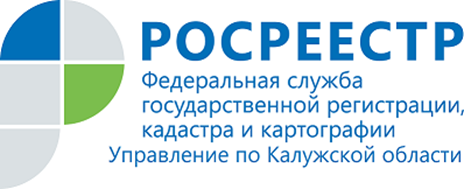 ПРЕСС-РЕЛИЗ15.09.2020Спрашивали – отвечаем:Как оформить недвижимость в другом регионе?На вопрос отвечает начальник отдела организации, мониторинга и контроля Управления Росреестра по Калужской области Наталья Нуискова.Федеральным законом от 13 июля 2015 г. №218-ФЗ "О государственной регистрации недвижимости" предусмотрена возможность граждан России оформлять недвижимость, находящуюся в любом регионе страны независимо от места расположения объекта недвижимости. Такая возможность подачи документов на государственный кадастровый учёт и (или) государственную регистрацию прав называется экстерриториальным принципом.По экстерриториальному принципу государственный регистратор проводит правовую экспертизу электронных документов, созданных органом регистрации по месту приема от заявителя документов, и осуществляет учетно-регистрационные действия по заявленному объекту недвижимости по его месту нахождения. Сформированный пакет документов подписывается усиленной квалифицированной электронной подписью регистратора и направляется в территориальный орган Росреестра по месту подачи документов.Прием-выдача документов на бумажном носителе по экстерриториальному принципу в Калужской области осуществляется филиалом ФГБУ «ФКП Росреестра» по Калужской области по адресу: 248000, Калужская обл., г. Калуга, ул. Вилонова, д. 5. Обратиться за регистрацией прав на недвижимость вне зависимости от места нахождения объекта можно также в электронном виде через «Личный кабинет» на официальном портале Росреестра www.rosreestr.ru. При этом потребуется электронная подпись.Об Управлении Росреестра по Калужской областиУправление Федеральной службы государственной регистрации, кадастра и картографии (Росреестр) 
по Калужской области является территориальным органом федерального органа исполнительной власти, осуществляющим функции по государственной регистрации прав на недвижимое имущество и сделок с ним, землеустройства, государственного мониторинга земель, а также функции по федеральному государственному надзору в области геодезии и картографии, государственному земельному надзору, надзору за деятельностью саморегулируемых организаций, организации работы Комиссии по оспариванию кадастровой стоимости объектов недвижимости. Осуществляет контроль за деятельностью подведомственного учреждения Росреестра - филиала ФГБУ «ФКП Росреестра» по Калужской области по предоставлению государственных услуг Росреестра. Исполняющая обязанности руководителя Управления Росреестра по Калужской области – Людмила Димошенкова.http://rosreestr.ru/ Контакты для СМИ: +7(4842) 56-47-85 (вн.123), 56-47-83